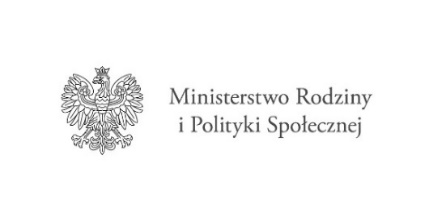 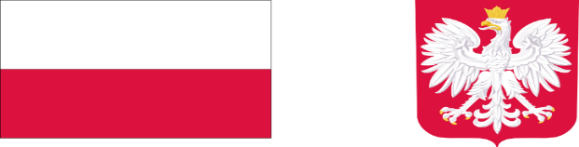 Załącznik nr  2do Regulaminu rekrutacji i realizacji Programu „Opieka wytchnieniowa” dla JST- edycja 2024  w Powiecie RadomskimOświadczenie dotyczące wskazania opiekuna mającego świadczyć usługi.Ja niżej podpisany/podpisana _________________________________________________________________oświadczam, iż do pełnienia roli opiekuna w Programie „Opieka wytchnieniowa”dla Jednostek Samorządu Terytorialnego  – edycja 2024 osoby, nad którą sprawuję bezpośrednią opiekę_________________________________________________________________Wyznaczam panią/pana_____________________________________________Zamieszkałą/y_____________________________________________________PESEL         ________________________________________________________Jednocześnie oświadczam, że wskazany opiekun nie jest członkiem rodziny, wszczególności: wstępnym lub zstępnym, małżonkiem, rodzeństwem, teściem, teściową, zięciem, synową, macochą, ojczymem oraz inną osobą pozostająca we wspólnym pożyciu, a także osobą w stosunku przysposobienia z osobą z niepełnosprawnością.Miejscowość _____________________, data _____________________________________________________________________________________________(Podpis uczestnika/opiekuna prawnego)